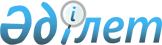 Қару айналымы саласында рұқсаттар беру үшін біржолғы алымдардың мөлшерін бекіту туралы
					
			Күшін жойған
			
			
		
					Қазақстан Республикасы Үкіметінің қаулысы 2000 жылғы 5 желтоқсан N 1810 Күші жойылды - Қазақстан Республикасы Үкіметінің 2001.11.28. N 1536 қаулысымен. ~P011536
     "Жекелеген қару түрлерінің айналымына мемлекеттік бақылау жасау 
туралы" Қазақстан Республикасының 1998 жылғы 30 желтоқсандағы Заңына 
 
 Z980339_ 
  сәйкес Қазақстан Республикасының Үкіметі қаулы етеді:
     1. Қоса беріліп отырған Қару айналымы саласында рұқсаттар беру үшін 
біржолғы алымдардың мөлшері бекітілсін.
     2. Осы қаулы қол қойылған күннен бастап күшіне енеді және жариялауға 
жатады.
     
     Қазақстан Республикасының
          Премьер-Министрi 
     
     
     
     
                                              Қазақстан Республикасы
                                                    Үкіметінің
                                            2000 жылғы 5 желтоқсандағы
                                                N 1810 қаулысымен
                                                   бекітілген
     
               Қару айналымы саласында рұқсаттар беру үшін 
                     біржолғы алымдардың мөлшері 

     
     
     р/р              Рұқсат түрлері           Бір жолғы алымдардың
                                               мөлшері (айлық есептік
                                               көрсеткішпен)    
     
     1    Қару мен оның патрондарын әкелуге           2
          (әкетуге) берілетін рұқсат
     2    Қаруды сақтауға берілетін рұқсат            1
     3    Қаруды сақтауға және алып жүруге            1
          берілетін рұқсат
     4    Қару мен оның патрондарын                   2 
          тасымалдауға берілетін рұқсат
     
     
     Ескерту. Заңды және жеке тұлғалар біржолғы алымды рұқсат алғанға 
дейін төлейді.
     Біржолғы алым жергілікті бюджеттің кірісіне енгізіледі.
      
     
 Мамандар:
     Орынбекова Д.К.
     Қобдалиева Н.М.
     
     
      
      


					© 2012. Қазақстан Республикасы Әділет министрлігінің «Қазақстан Республикасының Заңнама және құқықтық ақпарат институты» ШЖҚ РМК
				